Making it easy for schools to find you…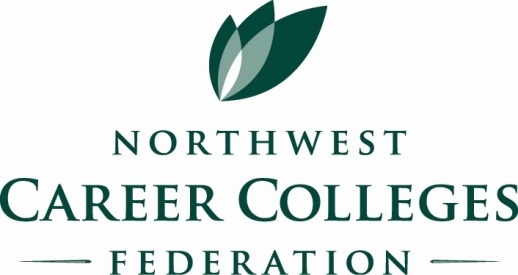                Industry Partner is a good investment                                                    Industry Partner ApplicationIndicate membership investment level:      □ Platinum ($2,500)   □ Gold ($2000)     □ Associate (500)Company Name_____________________________________________________________Contact ___________________________________________________________________Mailing address_____________________________________________________________City___________________________________ State______________ Zip  _____________E-mail address______________________________________________________________Phone (     ) ________________________     Fax (     ) _______________________________Web site address ____________________________________________________________Please provide a description of the services offered by your company.  This information will be used on the NWCCF web site to describe Industry Partners’ resources and services.Please check those areas of interest to you:□ Display at the annual conference				□ Speaker Opportunities□ Notice of upcoming workshops or social events		□ Sponsor a workshop presenter□ Check is enclosed for $________________, made payable to NWCCF□ Visa/AMEX/Master Card Account # _______________________________________________________	Expiration Date __________________ Security code ___ ___ ___Signature _________________________________________________________Date____________4200 6th Ave. SE, Suite 313 – Lacey, WA 98503Ph. 360-292-4798  www.nwcareercolleges.orgThe NWCCF is a non-profit 501(c)(3) Washington corporation